Subsemnatul (a) ……………………………………………………………… domiciliat(ă) în …………….…, strada …………………….………….. nr. ……. bl. ……, sc.……, et. ….., ap. …,  sector/judeţ …………….……., telefon ………………………………….., în calitate de părinte/tutore/reprezentant legal al elevului (ei)……….......……………………………………/elev major din clasa …………, de la Colegiul Economic A. D. Xenopol, vă rog să aprobaţi acordarea bursei de venituri mici conform art. 10 alin. (1) lit. a) din Ordinul nr. 6.238/2023 privind aprobarea Metodologiei-cadru de acordare a burselor elevilor din învăţământul preuniversitar de stat, în anul şcolar 2023 - 2024.Conform documentelor pe care le anexez declar ca familia mea este compusă din _______membri,⎕   Declar pe propria răspundere că veniturile nete, cu caracter permanent, obținute pe ultimele 12 luni anterioare cererii, realizate de membrii familiei, supuse impozitului pe venit, sunt de ..................... lei. 	 ⎕ Declar pe propria răspundere că nu am avut venituri în ultimele 12 luni.  Am depus⎕ / Nu am depus ⎕ cerere pentru bursa de excelență olimpică ⎕ / de merit ⎕ Anexez prezentei cereri următoarele:1. Pentru stabilirea nr.de membri din familie:- B.I./C.I. pentru elev, frați/surori, părinți (copii xerox);- Certificatele de naștere pt.frați/surori cu vârsta mai mică de 14 ani (copii xerox);- Certificatul de căsătorie al părinților (copie xerox);- Copie certificat de divorț (dacă este cazul);- Certificatul de deces al părintelui decedat, dacă este cazul (copie+original, pt. confruntare);2. Pentru stabilirea veniturilor:- Adeverințe cu salariul net pe ultimele 12 luni (SEPTEMBRIE,  OCTOMBRIE, NOIEMBRIE, DECEMBRIE 2022,  IANUARIE, FEBRUARIE, MARTIE, APRILIE, MAI, IUNIE, IULIE, AUGUST 2023) – de la ambii  părinți;Cupoane de pensie, cupoane de ajutor șomaj, cupoane ajutor de integrare profesională sau cupoane alocație de sprijin (dacă este cazul ) pe ultimele 12 luniAlocația suplimentară pentru copii (dacă este cazul);Declarație pe proprie răspundere că în ultimele 12 luni nu am realizat niciun venit De la ANAF (Circa Financiară) ambii părinți vor depune adeverință de venit pentru anii  2022 și 2023;                   • Taloane de alocație (pentru elev și pentru frații acestuia) sau extras de cont bancar cu  valoarea alocatiei din ultimele 12 luni;                   • Dacă fratele/sora elevului lucrează se va atașa la dosar adeverință/declarație pe propria răspundere cu veniturile nete pe ultimele 12 luni (SEPTEMBRIE, OCTOMBRIE, NOIEMBRIE, DECEMBRIE 2022, IANUARIE, FEBRUARIE, MARTIE, APRILIE, MAI, IUNIE, IULIE, AUGUST 2023), adeverință de venit pentru anii 2022 și 2023 de la ANAF (Circa Financiară) .adeverință de la școală/universitate pentru frații/surorile care au peste 18 ani;copie extras de cont bancar.	Se completează de către diriginteFişă de calcul al venitului mediu pentru acordarea bursei de venituri miciNume şi prenume elev solicitant: ……………………………………………….Nr. membri familie: ….…………Nr. copii: ………...…..Valoare alocaţie:   nr. copii x 250,58 lei =  ................................(250,58 lei reprezintă media alocațiilor pe ultimele 12 luni) Valoare alocaţie suplimentară (dacă este cazul): …………..……….(medie pe ultimele 12 luni)Alte venituri (pensie alimentară, etc.): ……………..(medie pe ultimele 12 luni)Total venituri (alocaţie+alocaţie suplimentară+venit mediu tata+venit mediu mama+alte venituri): ........……………..……….   (medie pe ultimele 12 luni)Venit mediu pe ultimele 12 luni (total venituri împărţit la număr de membrii ai familiei): …………Nota la purtare an școlar 2022-2023 …………………..……Nr. absențe nemotivate/ an șolar 2022-2023  .......................Media anuală an școlar 2022-2023 ...........................Prof. diriginte,                                Membru comisie burse,                                 COLEGIUL ECONOMIC “A. D. XENOPOL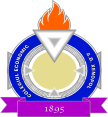                  Str. Traian nr. 165, Sector 2, Bucuresti                 Tel: 021-3205719; Fax: 021-3205719                 Nr . ________/________________                              DOAMNĂ DIRECTOR,COLEGIUL ECONOMIC “A. D. XENOPOL                 Str. Traian nr. 165, Sector 2, Bucuresti                 Tel: 021-3205719; Fax: 021-3205719                 Nr . ________/________________                              DOAMNĂ DIRECTOR,       ⎕ Am cont la BRD și doresc ca bursa să fie virată în contul ..................................................            ⎕  Nu am cont la BRD, dar îmi voi deschide un cont curent în cel mai scurt timp si voi aduce documentele    necesare.            ⎕  Declar pe proprie răspundere că sunt de acord cu prelucrarea datelor cu caracter personal, conform Regulamentului nr.679/2016 pe care le furnizez prin prezenta cerere și documentele anexate, în vederea obținerii bursei sociale. De asemenea declar, că sunt de acord cu transmiterea datelor cu caracter personal către operatorii și instituțiile care verifică eligibilitatea/ tipăresc/ distribuie / monitorizează bursele școlare.         ⎕ Sub sancțiunile Codului penal cu privire la falsul în declarații, declar pe propria răspundere că datele, informațiile și documentele anexate sunt reale, exacte și complete.        ⎕  Declar că am fost informat că dacă elevul acumulează 10 sau mai multe absențe nemotivate într-o lună nu va primi bursa socială pentru luna respectivăDoamnei Director a Colegiului Economic A.D.Xenopol                           Data ……………………..Semnătura ……………………Venituri MAMAVenituri MAMAVenituri TATAVenituri TATASeptembrie 2022Septembrie 2022Octombrie  2022Octombrie  2022Noiembrie 2022Noiembrie 2022Decembrie  2022Decembrie  2022Ianuarie 2023Ianuarie 2023Februarie 2023Februarie 2023Martie 2023Martie 2023Aprilie 2023Aprilie 2023Mai 2023Mai 2023Iunie 2023Iunie 2023Iulie 2023Iulie 2023August 2023August 2023Total venit  mamaTotal venit tataVenit mediu pe lună mama (totalul împărțit la 12)Venit mediu pe lună tata  (totalul împărțit la 12)